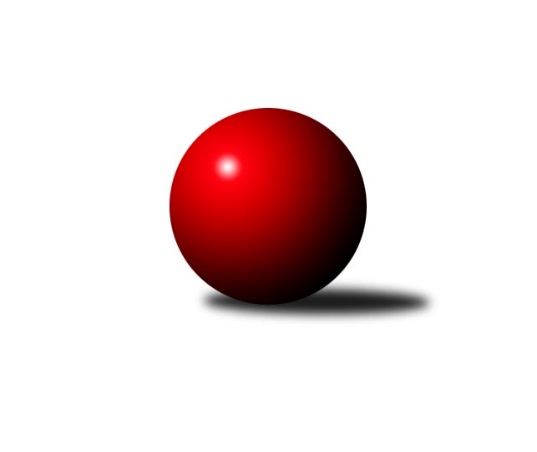 Č.6Ročník 2022/2023	23.5.2024 3. KLM C 2022/2023Statistika 6. kolaTabulka družstev:		družstvo	záp	výh	rem	proh	skore	sety	průměr	body	plné	dorážka	chyby	1.	TJ Unie Hlubina	6	5	1	0	34.0 : 14.0 	(84.0 : 60.0)	3352	11	2246	1105	29	2.	TJ Sokol Luhačovice	6	5	0	1	33.0 : 15.0 	(79.0 : 65.0)	3333	10	2224	1109	24	3.	TJ Odry	6	4	1	1	34.0 : 14.0 	(89.0 : 55.0)	3332	9	2220	1112	28.2	4.	Sokol Přemyslovice	6	3	1	2	23.0 : 25.0 	(65.5 : 78.5)	3143	7	2134	1009	38	5.	KK Šumperk	5	3	0	2	21.0 : 19.0 	(64.5 : 55.5)	3299	6	2216	1083	34.8	6.	TJ Opava	5	2	1	2	21.5 : 18.5 	(59.5 : 60.5)	3216	5	2183	1033	32.4	7.	KK Zábřeh B	6	2	1	3	24.0 : 24.0 	(72.0 : 72.0)	3303	5	2236	1066	31.7	8.	TJ Sokol Bohumín	6	2	1	3	22.0 : 26.0 	(70.5 : 73.5)	3182	5	2163	1020	32.8	9.	KK Jiskra Rýmařov	6	2	0	4	19.0 : 29.0 	(72.5 : 71.5)	3206	4	2160	1046	34.3	10.	TJ Prostějov	6	1	1	4	19.0 : 29.0 	(68.0 : 76.0)	3233	3	2190	1043	36.7	11.	TJ Spartak Přerov B	6	1	1	4	15.5 : 32.5 	(58.5 : 85.5)	3207	3	2202	1005	36.3	12.	SKK Ostrava ˝A˝	6	1	0	5	14.0 : 34.0 	(57.0 : 87.0)	3124	2	2134	990	42Tabulka doma:		družstvo	záp	výh	rem	proh	skore	sety	průměr	body	maximum	minimum	1.	TJ Unie Hlubina	3	3	0	0	18.0 : 6.0 	(47.0 : 25.0)	3228	6	3252	3215	2.	TJ Sokol Luhačovice	3	3	0	0	18.0 : 6.0 	(38.0 : 34.0)	3317	6	3345	3275	3.	Sokol Přemyslovice	3	3	0	0	15.0 : 9.0 	(39.0 : 33.0)	3140	6	3191	3105	4.	TJ Sokol Bohumín	3	2	1	0	16.0 : 8.0 	(42.0 : 30.0)	3164	5	3206	3119	5.	TJ Odry	3	2	0	1	16.0 : 8.0 	(40.5 : 31.5)	3435	4	3528	3370	6.	KK Šumperk	3	2	0	1	13.0 : 11.0 	(40.5 : 31.5)	3378	4	3408	3351	7.	KK Jiskra Rýmařov	3	2	0	1	13.0 : 11.0 	(39.0 : 33.0)	3337	4	3379	3310	8.	KK Zábřeh B	3	1	1	1	13.0 : 11.0 	(35.0 : 37.0)	3206	3	3244	3158	9.	TJ Spartak Přerov B	3	1	0	2	8.5 : 15.5 	(28.5 : 43.5)	3224	2	3252	3201	10.	TJ Opava	2	0	1	1	6.0 : 10.0 	(21.5 : 26.5)	3371	1	3391	3350	11.	TJ Prostějov	3	0	1	2	7.0 : 17.0 	(27.5 : 44.5)	3273	1	3370	3197	12.	SKK Ostrava ˝A˝	3	0	0	3	4.0 : 20.0 	(27.0 : 45.0)	3043	0	3096	2999Tabulka venku:		družstvo	záp	výh	rem	proh	skore	sety	průměr	body	maximum	minimum	1.	TJ Odry	3	2	1	0	18.0 : 6.0 	(48.5 : 23.5)	3297	5	3363	3205	2.	TJ Unie Hlubina	3	2	1	0	16.0 : 8.0 	(37.0 : 35.0)	3393	5	3423	3371	3.	TJ Opava	3	2	0	1	15.5 : 8.5 	(38.0 : 34.0)	3165	4	3302	3084	4.	TJ Sokol Luhačovice	3	2	0	1	15.0 : 9.0 	(41.0 : 31.0)	3339	4	3472	3099	5.	KK Šumperk	2	1	0	1	8.0 : 8.0 	(24.0 : 24.0)	3259	2	3398	3120	6.	TJ Prostějov	3	1	0	2	12.0 : 12.0 	(40.5 : 31.5)	3220	2	3321	3105	7.	KK Zábřeh B	3	1	0	2	11.0 : 13.0 	(37.0 : 35.0)	3335	2	3467	3217	8.	SKK Ostrava ˝A˝	3	1	0	2	10.0 : 14.0 	(30.0 : 42.0)	3151	2	3221	3073	9.	Sokol Přemyslovice	3	0	1	2	8.0 : 16.0 	(26.5 : 45.5)	3144	1	3156	3128	10.	TJ Spartak Přerov B	3	0	1	2	7.0 : 17.0 	(30.0 : 42.0)	3201	1	3321	3073	11.	KK Jiskra Rýmařov	3	0	0	3	6.0 : 18.0 	(33.5 : 38.5)	3162	0	3245	3058	12.	TJ Sokol Bohumín	3	0	0	3	6.0 : 18.0 	(28.5 : 43.5)	3188	0	3302	3005Tabulka podzimní části:		družstvo	záp	výh	rem	proh	skore	sety	průměr	body	doma	venku	1.	TJ Unie Hlubina	6	5	1	0	34.0 : 14.0 	(84.0 : 60.0)	3352	11 	3 	0 	0 	2 	1 	0	2.	TJ Sokol Luhačovice	6	5	0	1	33.0 : 15.0 	(79.0 : 65.0)	3333	10 	3 	0 	0 	2 	0 	1	3.	TJ Odry	6	4	1	1	34.0 : 14.0 	(89.0 : 55.0)	3332	9 	2 	0 	1 	2 	1 	0	4.	Sokol Přemyslovice	6	3	1	2	23.0 : 25.0 	(65.5 : 78.5)	3143	7 	3 	0 	0 	0 	1 	2	5.	KK Šumperk	5	3	0	2	21.0 : 19.0 	(64.5 : 55.5)	3299	6 	2 	0 	1 	1 	0 	1	6.	TJ Opava	5	2	1	2	21.5 : 18.5 	(59.5 : 60.5)	3216	5 	0 	1 	1 	2 	0 	1	7.	KK Zábřeh B	6	2	1	3	24.0 : 24.0 	(72.0 : 72.0)	3303	5 	1 	1 	1 	1 	0 	2	8.	TJ Sokol Bohumín	6	2	1	3	22.0 : 26.0 	(70.5 : 73.5)	3182	5 	2 	1 	0 	0 	0 	3	9.	KK Jiskra Rýmařov	6	2	0	4	19.0 : 29.0 	(72.5 : 71.5)	3206	4 	2 	0 	1 	0 	0 	3	10.	TJ Prostějov	6	1	1	4	19.0 : 29.0 	(68.0 : 76.0)	3233	3 	0 	1 	2 	1 	0 	2	11.	TJ Spartak Přerov B	6	1	1	4	15.5 : 32.5 	(58.5 : 85.5)	3207	3 	1 	0 	2 	0 	1 	2	12.	SKK Ostrava ˝A˝	6	1	0	5	14.0 : 34.0 	(57.0 : 87.0)	3124	2 	0 	0 	3 	1 	0 	2Tabulka jarní části:		družstvo	záp	výh	rem	proh	skore	sety	průměr	body	doma	venku	1.	TJ Opava	0	0	0	0	0.0 : 0.0 	(0.0 : 0.0)	0	0 	0 	0 	0 	0 	0 	0 	2.	TJ Prostějov	0	0	0	0	0.0 : 0.0 	(0.0 : 0.0)	0	0 	0 	0 	0 	0 	0 	0 	3.	SKK Ostrava ˝A˝	0	0	0	0	0.0 : 0.0 	(0.0 : 0.0)	0	0 	0 	0 	0 	0 	0 	0 	4.	TJ Spartak Přerov B	0	0	0	0	0.0 : 0.0 	(0.0 : 0.0)	0	0 	0 	0 	0 	0 	0 	0 	5.	Sokol Přemyslovice	0	0	0	0	0.0 : 0.0 	(0.0 : 0.0)	0	0 	0 	0 	0 	0 	0 	0 	6.	TJ Sokol Bohumín	0	0	0	0	0.0 : 0.0 	(0.0 : 0.0)	0	0 	0 	0 	0 	0 	0 	0 	7.	KK Jiskra Rýmařov	0	0	0	0	0.0 : 0.0 	(0.0 : 0.0)	0	0 	0 	0 	0 	0 	0 	0 	8.	KK Šumperk	0	0	0	0	0.0 : 0.0 	(0.0 : 0.0)	0	0 	0 	0 	0 	0 	0 	0 	9.	TJ Sokol Luhačovice	0	0	0	0	0.0 : 0.0 	(0.0 : 0.0)	0	0 	0 	0 	0 	0 	0 	0 	10.	TJ Unie Hlubina	0	0	0	0	0.0 : 0.0 	(0.0 : 0.0)	0	0 	0 	0 	0 	0 	0 	0 	11.	TJ Odry	0	0	0	0	0.0 : 0.0 	(0.0 : 0.0)	0	0 	0 	0 	0 	0 	0 	0 	12.	KK Zábřeh B	0	0	0	0	0.0 : 0.0 	(0.0 : 0.0)	0	0 	0 	0 	0 	0 	0 	0 Zisk bodů pro družstvo:		jméno hráče	družstvo	body	zápasy	v %	dílčí body	sety	v %	1.	Martin Pavič 	TJ Odry  	6	/	6	(100%)	16	/	24	(67%)	2.	Přemysl Žáček 	TJ Unie Hlubina 	5	/	5	(100%)	14	/	20	(70%)	3.	Lukáš Horňák 	KK Zábřeh B 	5	/	6	(83%)	17	/	24	(71%)	4.	Michal Pavič 	TJ Odry  	5	/	6	(83%)	16.5	/	24	(69%)	5.	Aleš Kohutek 	TJ Sokol Bohumín  	5	/	6	(83%)	16	/	24	(67%)	6.	Tomáš Molek 	TJ Sokol Luhačovice 	5	/	6	(83%)	15	/	24	(63%)	7.	Josef Sitta 	KK Zábřeh B 	5	/	6	(83%)	14.5	/	24	(60%)	8.	Gustav Vojtek 	KK Šumperk 	4	/	4	(100%)	13	/	16	(81%)	9.	Filip Lekeš 	TJ Sokol Luhačovice 	4	/	4	(100%)	13	/	16	(81%)	10.	Radek Grulich 	Sokol Přemyslovice  	4	/	5	(80%)	14	/	20	(70%)	11.	Jan Žídek 	TJ Unie Hlubina 	4	/	5	(80%)	13.5	/	20	(68%)	12.	Jan Pernica 	TJ Prostějov  	4	/	5	(80%)	12	/	20	(60%)	13.	Jiří Konečný 	TJ Sokol Luhačovice 	4	/	5	(80%)	11.5	/	20	(58%)	14.	Vratislav Kunc 	TJ Sokol Luhačovice 	4	/	5	(80%)	11.5	/	20	(58%)	15.	Ondřej Gajdičiar 	TJ Odry  	4	/	6	(67%)	14	/	24	(58%)	16.	Antonín Sochor 	KK Jiskra Rýmařov  	4	/	6	(67%)	14	/	24	(58%)	17.	Petr Holas 	SKK Ostrava ˝A˝ 	4	/	6	(67%)	14	/	24	(58%)	18.	Martin Marek 	TJ Unie Hlubina 	4	/	6	(67%)	13.5	/	24	(56%)	19.	Petr Dvorský 	TJ Odry  	4	/	6	(67%)	13.5	/	24	(56%)	20.	Pavel Močár 	Sokol Přemyslovice  	4	/	6	(67%)	13	/	24	(54%)	21.	Stanislav Sliwka 	TJ Sokol Bohumín  	4	/	6	(67%)	11.5	/	24	(48%)	22.	Marek Frydrych 	TJ Odry  	3	/	4	(75%)	13	/	16	(81%)	23.	Karel Chlevišťan 	TJ Odry  	3	/	4	(75%)	11	/	16	(69%)	24.	Ladislav Stárek 	KK Jiskra Rýmařov  	3	/	5	(60%)	13	/	20	(65%)	25.	Václav Kovařík 	TJ Prostějov  	3	/	5	(60%)	12.5	/	20	(63%)	26.	Karel Zubalík 	TJ Prostějov  	3	/	5	(60%)	12	/	20	(60%)	27.	Petr Bracek 	TJ Opava  	3	/	5	(60%)	12	/	20	(60%)	28.	Luděk Slanina 	TJ Opava  	3	/	5	(60%)	11	/	20	(55%)	29.	Tomáš Pěnička 	KK Zábřeh B 	3	/	5	(60%)	9.5	/	20	(48%)	30.	Michal Laga 	TJ Unie Hlubina 	3	/	6	(50%)	13	/	24	(54%)	31.	Milan Šula 	KK Zábřeh B 	3	/	6	(50%)	13	/	24	(54%)	32.	Jaroslav Tezzele 	KK Jiskra Rýmařov  	3	/	6	(50%)	11.5	/	24	(48%)	33.	Vladimír Mánek 	TJ Spartak Přerov B 	2.5	/	4	(63%)	9	/	16	(56%)	34.	Michal Bezruč 	TJ Unie Hlubina 	2	/	2	(100%)	7	/	8	(88%)	35.	Petr Kuttler 	TJ Sokol Bohumín  	2	/	3	(67%)	8	/	12	(67%)	36.	Lukáš Modlitba 	TJ Sokol Bohumín  	2	/	3	(67%)	8	/	12	(67%)	37.	Michal Loučka 	TJ Spartak Přerov B 	2	/	3	(67%)	7	/	12	(58%)	38.	Milan Kanda 	TJ Spartak Přerov B 	2	/	3	(67%)	6	/	12	(50%)	39.	Petr Wolf 	TJ Opava  	2	/	4	(50%)	9.5	/	16	(59%)	40.	František Habrman 	KK Šumperk 	2	/	4	(50%)	9	/	16	(56%)	41.	Pavel Marek 	TJ Unie Hlubina 	2	/	4	(50%)	9	/	16	(56%)	42.	Miroslav Hvozdenský 	TJ Sokol Luhačovice 	2	/	4	(50%)	9	/	16	(56%)	43.	Maciej Basista 	TJ Opava  	2	/	4	(50%)	8	/	16	(50%)	44.	Libor Daňa 	TJ Spartak Přerov B 	2	/	4	(50%)	7	/	16	(44%)	45.	Miroslav Znojil 	TJ Prostějov  	2	/	4	(50%)	6	/	16	(38%)	46.	Milan Jahn 	TJ Opava  	2	/	4	(50%)	5.5	/	16	(34%)	47.	Miroslav Složil 	SKK Ostrava ˝A˝ 	2	/	4	(50%)	5	/	16	(31%)	48.	Eduard Tomek 	Sokol Přemyslovice  	2	/	5	(40%)	12.5	/	20	(63%)	49.	Jaromír Rabenseifner 	KK Šumperk 	2	/	5	(40%)	11.5	/	20	(58%)	50.	Max Trunečka 	TJ Prostějov  	2	/	5	(40%)	10.5	/	20	(53%)	51.	Rostislav Biolek 	KK Šumperk 	2	/	5	(40%)	10	/	20	(50%)	52.	Pavel Heinisch 	KK Šumperk 	2	/	5	(40%)	9	/	20	(45%)	53.	Karol Nitka 	TJ Sokol Bohumín  	2	/	5	(40%)	8	/	20	(40%)	54.	Jiří Trnka 	SKK Ostrava ˝A˝ 	2	/	5	(40%)	7	/	20	(35%)	55.	Petr Chlachula 	KK Jiskra Rýmařov  	2	/	6	(33%)	12	/	24	(50%)	56.	Miroslav Pytel 	SKK Ostrava ˝A˝ 	2	/	6	(33%)	12	/	24	(50%)	57.	Aleš Čapka 	TJ Prostějov  	2	/	6	(33%)	10	/	24	(42%)	58.	Michal Oščádal 	Sokol Přemyslovice  	1	/	1	(100%)	4	/	4	(100%)	59.	Pavel Konštacký 	KK Jiskra Rýmařov  	1	/	1	(100%)	3	/	4	(75%)	60.	Milan Žáček 	TJ Sokol Luhačovice 	1	/	1	(100%)	3	/	4	(75%)	61.	Petr Basta 	TJ Unie Hlubina 	1	/	1	(100%)	3	/	4	(75%)	62.	Jaroslav Vymazal 	KK Šumperk 	1	/	1	(100%)	2	/	4	(50%)	63.	Lukáš Vybíral 	Sokol Přemyslovice  	1	/	1	(100%)	2	/	4	(50%)	64.	Petr Kudláček 	TJ Sokol Luhačovice 	1	/	1	(100%)	2	/	4	(50%)	65.	Jiří Koloděj 	SKK Ostrava ˝A˝ 	1	/	2	(50%)	4	/	8	(50%)	66.	Miroslav Stuchlík 	TJ Opava  	1	/	2	(50%)	3	/	8	(38%)	67.	Jiří Martinů 	TJ Sokol Luhačovice 	1	/	2	(50%)	3	/	8	(38%)	68.	Roman Honl 	TJ Sokol Bohumín  	1	/	2	(50%)	3	/	8	(38%)	69.	Tomáš Valíček 	TJ Opava  	1	/	2	(50%)	2	/	8	(25%)	70.	Michal Blažek 	TJ Opava  	1	/	3	(33%)	6.5	/	12	(54%)	71.	Martin Holas 	TJ Spartak Přerov B 	1	/	3	(33%)	5.5	/	12	(46%)	72.	Libor Krejčí 	KK Zábřeh B 	1	/	3	(33%)	5	/	12	(42%)	73.	Daniel Ševčík st.	TJ Odry  	1	/	3	(33%)	5	/	12	(42%)	74.	Petr Vácha 	TJ Spartak Přerov B 	1	/	3	(33%)	4.5	/	12	(38%)	75.	Zdeněk Macháček 	TJ Spartak Přerov B 	1	/	3	(33%)	4	/	12	(33%)	76.	Martin Rédr 	TJ Spartak Přerov B 	1	/	3	(33%)	4	/	12	(33%)	77.	Libor Slezák 	TJ Sokol Luhačovice 	1	/	3	(33%)	3	/	12	(25%)	78.	Jiří Šoupal 	Sokol Přemyslovice  	1	/	4	(25%)	7.5	/	16	(47%)	79.	Michal Davidík 	KK Jiskra Rýmařov  	1	/	4	(25%)	7	/	16	(44%)	80.	Miroslav Smrčka 	KK Šumperk 	1	/	4	(25%)	6	/	16	(38%)	81.	Tomáš Fraus 	Sokol Přemyslovice  	1	/	4	(25%)	6	/	16	(38%)	82.	Ladislav Janáč 	KK Jiskra Rýmařov  	1	/	5	(20%)	9	/	20	(45%)	83.	Vojtěch Venclík 	TJ Spartak Přerov B 	1	/	5	(20%)	8.5	/	20	(43%)	84.	Jan Körner 	KK Zábřeh B 	1	/	5	(20%)	8	/	20	(40%)	85.	Michal Blinka 	SKK Ostrava ˝A˝ 	1	/	5	(20%)	6	/	20	(30%)	86.	Bronislav Diviš 	TJ Prostějov  	1	/	5	(20%)	5	/	20	(25%)	87.	Michal Kolář 	Sokol Přemyslovice  	1	/	5	(20%)	3.5	/	20	(18%)	88.	Fridrich Péli 	TJ Sokol Bohumín  	1	/	6	(17%)	8	/	24	(33%)	89.	Svatopluk Kříž 	TJ Opava  	0.5	/	1	(50%)	2	/	4	(50%)	90.	Petr Charník 	KK Jiskra Rýmařov  	0	/	1	(0%)	1	/	4	(25%)	91.	Miroslav Štěpán 	KK Zábřeh B 	0	/	1	(0%)	1	/	4	(25%)	92.	Vladimír Korta 	SKK Ostrava ˝A˝ 	0	/	1	(0%)	1	/	4	(25%)	93.	Zdeněk Švub 	KK Zábřeh B 	0	/	1	(0%)	1	/	4	(25%)	94.	Stanislav Ovšák 	TJ Odry  	0	/	1	(0%)	0	/	4	(0%)	95.	Miroslav Ondrouch 	Sokol Přemyslovice  	0	/	1	(0%)	0	/	4	(0%)	96.	Michal Zatyko 	TJ Unie Hlubina 	0	/	2	(0%)	4	/	8	(50%)	97.	Jan Zaškolný 	TJ Sokol Bohumín  	0	/	2	(0%)	4	/	8	(50%)	98.	Tomáš Chárník 	KK Jiskra Rýmařov  	0	/	2	(0%)	2	/	8	(25%)	99.	Tomáš Ondráček 	KK Zábřeh B 	0	/	2	(0%)	2	/	8	(25%)	100.	Karel Máčalík 	TJ Sokol Luhačovice 	0	/	3	(0%)	5	/	12	(42%)	101.	Jan Pavlosek 	SKK Ostrava ˝A˝ 	0	/	3	(0%)	4	/	12	(33%)	102.	Jan Sedláček 	Sokol Přemyslovice  	0	/	3	(0%)	3	/	12	(25%)	103.	Jiří Kohoutek 	TJ Spartak Přerov B 	0	/	3	(0%)	2	/	12	(17%)	104.	Radek Foltýn 	SKK Ostrava ˝A˝ 	0	/	3	(0%)	2	/	12	(17%)Průměry na kuželnách:		kuželna	průměr	plné	dorážka	chyby	výkon na hráče	1.	TJ Odry, 1-4	3387	2263	1124	28.3	(564.6)	2.	KK Šumperk, 1-4	3357	2271	1085	37.0	(559.6)	3.	TJ Opava, 1-4	3355	2246	1109	29.5	(559.2)	4.	TJ  Prostějov, 1-4	3335	2249	1086	32.7	(555.9)	5.	KK Jiskra Rýmařov, 1-4	3318	2238	1079	34.5	(553.1)	6.	TJ Sokol Luhačovice, 1-4	3278	2203	1074	25.8	(546.4)	7.	TJ Spartak Přerov, 1-6	3263	2209	1053	27.8	(543.9)	8.	KK Zábřeh, 1-4	3194	2165	1029	30.2	(532.4)	9.	TJ Sokol Bohumín, 1-4	3128	2131	997	41.3	(521.4)	10.	TJ VOKD Poruba, 1-4	3122	2125	996	39.6	(520.3)	11.	Sokol Přemyslovice, 1-4	3116	2095	1021	33.0	(519.4)Nejlepší výkony na kuželnách:TJ Odry, 1-4TJ Odry 	3528	3. kolo	Jaromír Rabenseifner 	KK Šumperk	601	5. koloTJ Odry 	3408	1. kolo	Marek Frydrych 	TJ Odry 	600	5. koloKK Šumperk	3398	5. kolo	Karel Chlevišťan 	TJ Odry 	597	1. koloTJ Odry 	3370	5. kolo	Lukáš Horňák 	KK Zábřeh B	596	3. koloKK Zábřeh B	3320	3. kolo	Petr Dvorský 	TJ Odry 	595	3. koloTJ Sokol Bohumín 	3302	1. kolo	Michal Pavič 	TJ Odry 	594	3. kolo		. kolo	Karel Chlevišťan 	TJ Odry 	594	3. kolo		. kolo	Gustav Vojtek 	KK Šumperk	586	5. kolo		. kolo	Ondřej Gajdičiar 	TJ Odry 	583	3. kolo		. kolo	Petr Dvorský 	TJ Odry 	583	1. koloKK Šumperk, 1-4KK Zábřeh B	3467	1. kolo	Gustav Vojtek 	KK Šumperk	618	1. koloKK Šumperk	3408	6. kolo	Pavel Heinisch 	KK Šumperk	617	6. koloKK Šumperk	3376	4. kolo	Vladimír Mánek 	TJ Spartak Přerov B	601	6. koloKK Šumperk	3351	1. kolo	Libor Krejčí 	KK Zábřeh B	598	1. koloTJ Spartak Přerov B	3321	6. kolo	Martin Rédr 	TJ Spartak Přerov B	596	6. koloSKK Ostrava ˝A˝	3221	4. kolo	František Habrman 	KK Šumperk	591	6. kolo		. kolo	Lukáš Horňák 	KK Zábřeh B	587	1. kolo		. kolo	Rostislav Biolek 	KK Šumperk	580	4. kolo		. kolo	Miroslav Smrčka 	KK Šumperk	580	4. kolo		. kolo	Jan Körner 	KK Zábřeh B	578	1. koloTJ Opava, 1-4TJ Sokol Luhačovice	3472	6. kolo	Tomáš Molek 	TJ Sokol Luhačovice	602	6. koloTJ Opava 	3391	6. kolo	Vratislav Kunc 	TJ Sokol Luhačovice	594	6. koloTJ Opava 	3387	2. kolo	Petr Bracek 	TJ Opava 	592	2. koloTJ Opava 	3350	4. kolo	Miroslav Hvozdenský 	TJ Sokol Luhačovice	589	6. koloTJ Odry 	3323	4. kolo	Ondřej Gajdičiar 	TJ Odry 	587	4. koloKK Šumperk	3208	2. kolo	Martin Macas 	KK Šumperk	586	2. kolo		. kolo	Petr Bracek 	TJ Opava 	584	6. kolo		. kolo	Tomáš Valíček 	TJ Opava 	581	2. kolo		. kolo	Michal Blažek 	TJ Opava 	580	6. kolo		. kolo	Petr Wolf 	TJ Opava 	578	6. koloTJ  Prostějov, 1-4TJ Sokol Luhačovice	3445	4. kolo	Jan Pernica 	TJ Prostějov 	597	6. koloTJ Unie Hlubina	3384	6. kolo	Filip Lekeš 	TJ Sokol Luhačovice	597	4. koloTJ Prostějov 	3370	6. kolo	Tomáš Molek 	TJ Sokol Luhačovice	594	4. koloTJ Odry 	3363	2. kolo	Jan Pernica 	TJ Prostějov 	590	2. koloTJ Prostějov 	3253	4. kolo	Jiří Konečný 	TJ Sokol Luhačovice	586	4. koloTJ Prostějov 	3197	2. kolo	Michal Bezruč 	TJ Unie Hlubina	585	6. kolo		. kolo	Aleš Čapka 	TJ Prostějov 	584	4. kolo		. kolo	Jiří Martinů 	TJ Sokol Luhačovice	584	4. kolo		. kolo	Michal Laga 	TJ Unie Hlubina	583	6. kolo		. kolo	Marek Frydrych 	TJ Odry 	580	2. koloKK Jiskra Rýmařov, 1-4TJ Unie Hlubina	3423	3. kolo	Ladislav Stárek 	KK Jiskra Rýmařov 	607	2. koloKK Jiskra Rýmařov 	3379	3. kolo	Martin Marek 	TJ Unie Hlubina	605	3. koloKK Jiskra Rýmařov 	3323	5. kolo	Přemysl Žáček 	TJ Unie Hlubina	590	3. koloTJ Prostějov 	3321	5. kolo	Antonín Sochor 	KK Jiskra Rýmařov 	588	5. koloKK Jiskra Rýmařov 	3310	2. kolo	Jaroslav Tezzele 	KK Jiskra Rýmařov 	584	3. koloSokol Přemyslovice 	3156	2. kolo	Jaroslav Tezzele 	KK Jiskra Rýmařov 	584	5. kolo		. kolo	Karel Zubalík 	TJ Prostějov 	572	5. kolo		. kolo	Pavel Marek 	TJ Unie Hlubina	572	3. kolo		. kolo	Ladislav Stárek 	KK Jiskra Rýmařov 	571	3. kolo		. kolo	Ladislav Stárek 	KK Jiskra Rýmařov 	571	5. koloTJ Sokol Luhačovice, 1-4TJ Sokol Luhačovice	3345	3. kolo	Tomáš Molek 	TJ Sokol Luhačovice	611	3. koloTJ Sokol Luhačovice	3330	1. kolo	Filip Lekeš 	TJ Sokol Luhačovice	589	3. koloTJ Sokol Luhačovice	3275	5. kolo	Filip Lekeš 	TJ Sokol Luhačovice	574	1. koloTJ Sokol Bohumín 	3258	3. kolo	Milan Šula 	KK Zábřeh B	572	5. koloKK Jiskra Rýmařov 	3245	1. kolo	Roman Honl 	TJ Sokol Bohumín 	566	3. koloKK Zábřeh B	3217	5. kolo	Tomáš Molek 	TJ Sokol Luhačovice	565	1. kolo		. kolo	Michal Davidík 	KK Jiskra Rýmařov 	564	1. kolo		. kolo	Miroslav Hvozdenský 	TJ Sokol Luhačovice	560	1. kolo		. kolo	Libor Slezák 	TJ Sokol Luhačovice	558	1. kolo		. kolo	Josef Sitta 	KK Zábřeh B	558	5. koloTJ Spartak Přerov, 1-6TJ Unie Hlubina	3371	1. kolo	Martin Marek 	TJ Unie Hlubina	597	1. koloTJ Opava 	3302	5. kolo	Milan Kanda 	TJ Spartak Přerov B	587	5. koloTJ Spartak Přerov B	3252	3. kolo	Petr Bracek 	TJ Opava 	585	5. koloTJ Prostějov 	3233	3. kolo	Přemysl Žáček 	TJ Unie Hlubina	583	1. koloTJ Spartak Přerov B	3220	5. kolo	Libor Daňa 	TJ Spartak Přerov B	580	3. koloTJ Spartak Přerov B	3201	1. kolo	Petr Wolf 	TJ Opava 	577	5. kolo		. kolo	Michal Laga 	TJ Unie Hlubina	572	1. kolo		. kolo	Václav Kovařík 	TJ Prostějov 	559	3. kolo		. kolo	Max Trunečka 	TJ Prostějov 	559	3. kolo		. kolo	Miroslav Znojil 	TJ Prostějov 	556	3. koloKK Zábřeh, 1-4KK Zábřeh B	3244	6. kolo	Lukáš Horňák 	KK Zábřeh B	582	4. koloKK Zábřeh B	3217	4. kolo	Milan Šula 	KK Zábřeh B	573	4. koloTJ Spartak Přerov B	3208	4. kolo	Josef Sitta 	KK Zábřeh B	566	2. koloKK Jiskra Rýmařov 	3182	6. kolo	Milan Šula 	KK Zábřeh B	565	6. koloSKK Ostrava ˝A˝	3159	2. kolo	Josef Sitta 	KK Zábřeh B	564	6. koloKK Zábřeh B	3158	2. kolo	Josef Sitta 	KK Zábřeh B	560	4. kolo		. kolo	Lukáš Horňák 	KK Zábřeh B	559	2. kolo		. kolo	Ladislav Stárek 	KK Jiskra Rýmařov 	557	6. kolo		. kolo	Petr Chlachula 	KK Jiskra Rýmařov 	557	6. kolo		. kolo	Martin Holas 	TJ Spartak Přerov B	556	4. koloTJ Sokol Bohumín, 1-4TJ Sokol Bohumín 	3206	2. kolo	Libor Daňa 	TJ Spartak Přerov B	566	2. koloTJ Sokol Bohumín 	3168	4. kolo	Radek Grulich 	Sokol Přemyslovice 	565	6. koloSokol Přemyslovice 	3148	6. kolo	Roman Honl 	TJ Sokol Bohumín 	564	6. koloTJ Sokol Bohumín 	3119	6. kolo	Petr Kuttler 	TJ Sokol Bohumín 	560	2. koloTJ Spartak Přerov B	3073	2. kolo	Aleš Kohutek 	TJ Sokol Bohumín 	557	4. koloKK Jiskra Rýmařov 	3058	4. kolo	Lukáš Modlitba 	TJ Sokol Bohumín 	555	6. kolo		. kolo	Karol Nitka 	TJ Sokol Bohumín 	544	4. kolo		. kolo	Jaroslav Tezzele 	KK Jiskra Rýmařov 	541	4. kolo		. kolo	Stanislav Sliwka 	TJ Sokol Bohumín 	536	2. kolo		. kolo	Jan Sedláček 	Sokol Přemyslovice 	533	6. koloTJ VOKD Poruba, 1-4TJ Unie Hlubina	3252	4. kolo	Michal Laga 	TJ Unie Hlubina	594	4. koloTJ Unie Hlubina	3218	5. kolo	Tomáš Molek 	TJ Sokol Luhačovice	576	2. koloTJ Unie Hlubina	3215	2. kolo	Petr Holas 	SKK Ostrava ˝A˝	571	3. koloTJ Odry 	3205	6. kolo	Aleš Kohutek 	TJ Sokol Bohumín 	567	5. koloSokol Přemyslovice 	3128	4. kolo	Martin Marek 	TJ Unie Hlubina	564	4. koloTJ Opava 	3109	3. kolo	Michal Bezruč 	TJ Unie Hlubina	560	5. koloTJ Prostějov 	3105	1. kolo	Martin Pavič 	TJ Odry 	559	6. koloTJ Sokol Luhačovice	3099	2. kolo	Michal Laga 	TJ Unie Hlubina	557	2. koloSKK Ostrava ˝A˝	3096	3. kolo	Karel Chlevišťan 	TJ Odry 	556	6. koloSKK Ostrava ˝A˝	3034	6. kolo	Marek Frydrych 	TJ Odry 	553	6. koloSokol Přemyslovice, 1-4Sokol Přemyslovice 	3191	5. kolo	Pavel Močár 	Sokol Přemyslovice 	562	5. koloSokol Přemyslovice 	3124	3. kolo	Petr Holas 	SKK Ostrava ˝A˝	561	5. koloKK Šumperk	3120	3. kolo	Jiří Šoupal 	Sokol Přemyslovice 	552	3. koloSokol Přemyslovice 	3105	1. kolo	Radek Grulich 	Sokol Přemyslovice 	551	1. koloTJ Opava 	3084	1. kolo	Jaromír Rabenseifner 	KK Šumperk	546	3. koloSKK Ostrava ˝A˝	3073	5. kolo	Radek Grulich 	Sokol Přemyslovice 	543	5. kolo		. kolo	Miroslav Pytel 	SKK Ostrava ˝A˝	541	5. kolo		. kolo	Pavel Heinisch 	KK Šumperk	539	3. kolo		. kolo	Eduard Tomek 	Sokol Přemyslovice 	533	5. kolo		. kolo	Tomáš Fraus 	Sokol Přemyslovice 	532	5. koloČetnost výsledků:	7.0 : 1.0	3x	6.0 : 2.0	10x	5.0 : 3.0	7x	4.0 : 4.0	4x	3.0 : 5.0	2x	2.0 : 6.0	6x	1.5 : 6.5	1x	1.0 : 7.0	2x	0.0 : 8.0	1x